FORMATO  PARA MEDICIONES DE PREDIOS EN PANTEÓN MUNICIPAL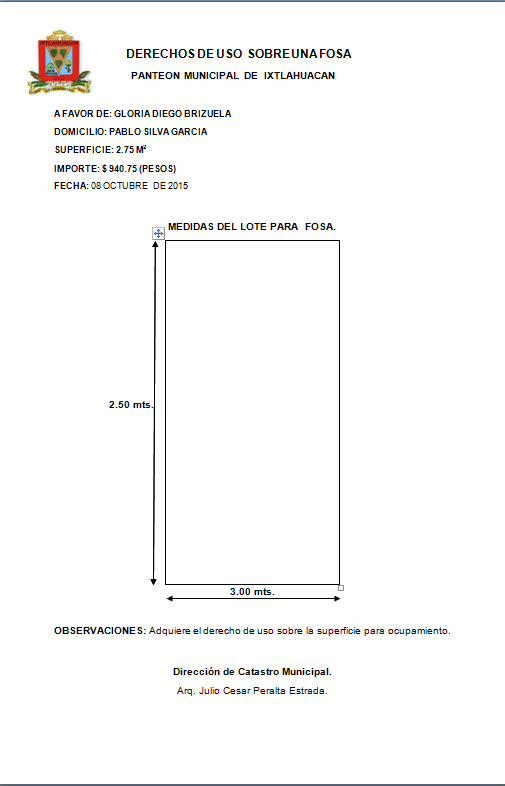 